Asociace školních sportovních klubů České republiky, z. s., Krajská rada AŠSK ČR Libereckého kraje, p. s., Okresní rada AŠSK ČR Semily p. s. a SVČ Žlutá ponorka Turnov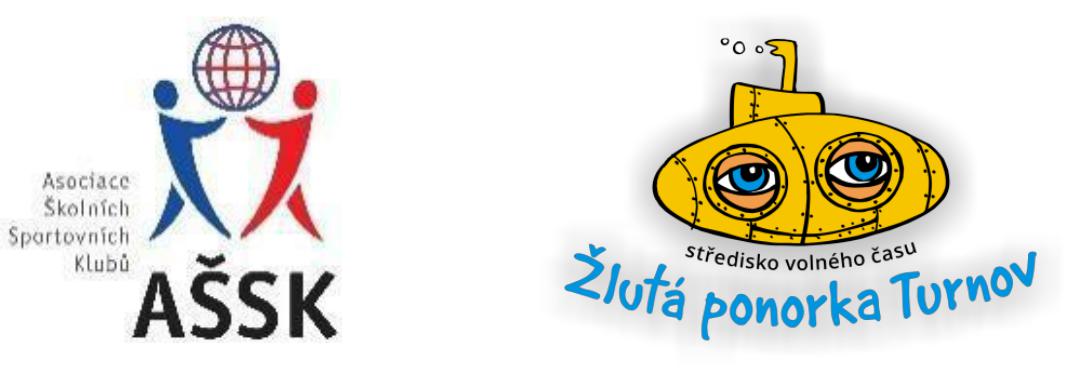 POŘÁDAJÍRepublikové finále SLZŠ JUNIORv atletickém 3bojiPatronát nad akcí převzal Mgr. Petr Tulpa,náměstek hejtmana Libereckého kraje                                                                                    ***TURNOV, středa 19. června 2019Městský stadion Ludvíka Daňka, Skálova ul.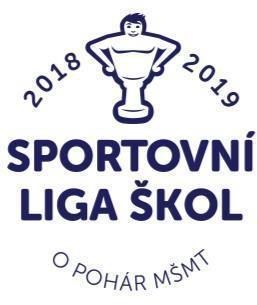 Všeobecná ustanovenítechnická ustanovení Informace o Atletickém 3boji na webu: www.atleticky3boj.webnode.cz Srdečně zveme účastníky Republikového finále do Českého Ráje   Mgr. Karel Štrincl                              Ing.  Mgr. Tomáš Zakouřil                        Mgr. Zbyněk Chlumecký      ředitel soutěže                                 ředitel SVČ Žlutá ponorka                         garant atletiky AŠSK ČRČASOVÝ HARMONOGRAM Republikového finále ATLETICKÉHO 3BOJE  ÚTERÝ - 18. 6. 2019  STŘEDA - 19. 6. 2019  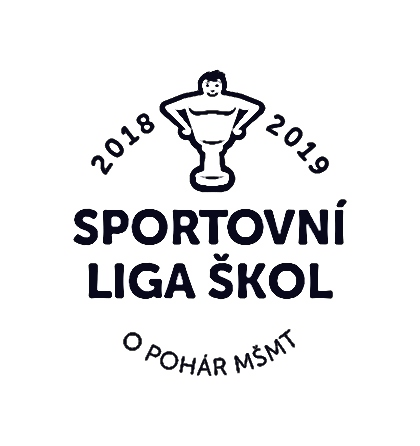 Příloha P1Návratka      ( + objednávka ubytování, stravování ) Republikové finále SLZŠJ v atletickém 3boji, kat. II. - 18. a 19. června 2019, TurnovKRAJ: OKRES: ŠKOLA (uvést přesný název a adresu): ______________________________________________________________________________________________________ PSČ: ________Škola   JE / NENÍ členem AŠSK ČR.Příjmení a jméno vedoucího: 								          mobil: ______________________ kontaktní e-mail: _____________________________Způsob dopravy /zakroužkujte/: vlak, autobusvlastní auto (zůstává/nezůstává v místě)Datum a čas příjezdu:Objednávka ubytování   (účastníci ze vzdálených krajů, viz propozice) :žádáme o ubytování -                                             vedoucí:     muž / žena Objednávka stravování :večeře – úterý - 18. 6. ……………… počet :snídaně – středa – 19.6. ……………počet : (Obědový balíček  - 19.6. - bude zajištěn pro všechny účastníky )Návratku zašlete společně s přihláškou na RF do 2. června 2019 na e-mailovou adresu orassksm@seznam.cz Přihláška na soutěž A soupiska(prezenční listina soutěžících a doprovodu)V	Přepeřích	dne:	14. 06. 2019Ředitelství školy potvrzuje, že žáci a žákyně uvedení na soupisce jsou žáky denního studia školy, uvedeného věku a nikdo z uvedených žáků není osvobozen od TV a nemá III. nebo IV. zdravotní klasifikaci.Razítko a podpis ředitele školyPotvrzení příslušné rady AŠSK ČR				        JE členem AŠSK ČRP 3 - SOUHLAS S POŘÍZENÍM A ZPRACOVÁNÍM OSOBNÍCH ÚDAJŮ A POUŽITÍM FOTOGRAFICKÝCH A AUDIVIZUÁLNÍCH ZÁZNAMŮ OSOBY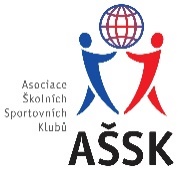 Já, níže podepsaný,jméno, příjmení: 	………………………………………………………nar.:  		………………………………………………………bytem: 		………………………………………………………telefonní kontakt: …………………………………………………….jakožto zákonný zástupce mého dítěte:  jméno, příjmení:	………………………………………………………nar.:		……………………………………………………….bytem:	……………………………………………………….(dále jen „Dítě“)v souvislosti s účastí Dítěte na soutěži či jiné akci pořádané Asociací školních sportovních klubů – Republikové finále Sportovní ligy škol základních škol Junior v atletickém 3boji, konané v termínu 18. - 19. 6. 2019  v Turnově.(dále jen „Soutěž“)vyslovuji souhlas,aby Asociace školních sportovních klubů České republiky, z.s.  (dále jen „AŠSK“) v souvislosti se soutěží či jinou akcí pořídila, shromažďovala a zpracovávala bez časového i prostorového omezení mé osobní údaje a využívala fotografie a audiovizuální záznamy Dítěte, a to v níže uvedeném rozsahu a za následujících podmínek:  DRUH OSOBNÍCH ÚDAJŮ:   fotografie, audiovizuální (dále jen „AV“) záznam + jméno + příjmení (dále jen „Osobní údaje“)  ZPRACOVATEL OSOBNÍCH ÚDAJŮ:   AŠSK a jí pověření zaměstnanciv případě fotografií a AV záznamů samotných pak pracovníci dodavatelů vytvářející materiály, ve kterých budou fotografie a AV záznamy použityZPŮSOB VYUŽITÍ OSOBNÍCH ÚDAJŮ:  fotografie samotné (ať už v podobě hmotné či digitalizované /nehmotné) či AV záznamy budou použity v reklamních/propagačních materiálech AŠSK, v materiálech pro prezentaci činnosti AŠSK též jako ilustrační fotografie či AV záznamy k článkům publikovaným AŠSK, to vše v použití jak interním (v rámci AŠSK), tak i externím (publikování navenek – zpřístupňování veřejnosti – např. prostřednictvím internetu, tištěných materiálů apod.), to vše zejména ve vazbě na informování o Soutěži a v souvislosti s dokumentací a následnou prezentací Soutěže fotografie i AV záznamy mohou být využívány v tištěné, elektronické i jakékoli další podobě fotografie i AV záznamy mohou být změněny, použity jako součást díla souborného nebo může být použita pouze jejich část, anebo nemusí být využity vůbec, to vše dle potřeby AŠSK.MÍSTO ULOŽENÍ OSOBNÍCH ÚDAJŮ:  počítačový server a další nosiče elektronických informací v dispozici AŠSK  ZPŘÍSTUPNĚNÍ OSOBNÍCH ÚDAJŮ TŘETÍM OSOBÁM:  na sdíleném paměťovém disku (intranetu) AŠSK přístupném zaměstnancům AŠSK  v souvislosti s jejich pracovní činností   uveřejnění v interních a firemních publikacích AŠSKuveřejnění v externích publikacích a článcích AŠSK a v digitálních médiích (např. prostřednictvím internetových stránek či sociálních sítí)  použití v souvislosti s dalšími aktivitami AŠSK, kde to bude opodstatněné  v odůvodněných případech předání jiným subjektům, a to na základě zákona (např. MŠMT)Současně jsem srozuměn/a s tím, že mohu uplatnit své právo na přístup a opravu Osobních údajů, případně požadovat nápravu porušení povinností při jejich zpracování, kontaktováním AŠSK. V ……………………. dne ……………. 			podpis: ……………………………Souhlas s pořízenímSOUHLAS S POŘÍZENÍM A ZPRACOVÁNÍM OSOBNÍCH ÚDAJŮ A POUŽITÍM FOTOGRAFICKÝCH A AUDIVIZUÁLNÍCH ZÁZNAMŮ OSOBYPořadatel:Z pověření Výkonného výboru AŠSK ČR v Praze pořádá KR AŠSK ČR Libereckého kraje, p. s. ve spolupráci s OR AŠSK ČR Semily p. s. Republikové finále se uskuteční za finanční podpory:- Libereckého kraje- Města Turnov- Krajské organizace ČUS Libereckého krajeAdresa pořadatele:Mgr. Karel Štrincl – ředitel soutěžeMobil: 702 046 061e-mail: orassksm@seznam.cz Termín konání:středa 19. 6. 2019Místo konání:Turnov, Městský stadion Ludvíka Daňka, Skálova ul.Kategorie: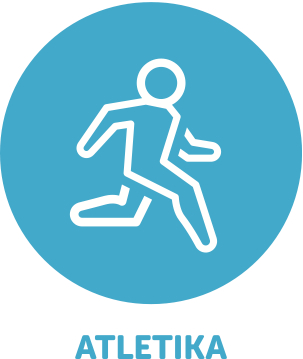 II. kategorie – smíšená 4 členná družstva (2 chlapci + 2 dívky), 2007, 2008, 2009Pro účast družstva v soutěži je nutné splnit následující podmínky:1. Družstvo je složeno z žáků jedné školy2. Členové družstva musí odpovídat stupněm školy (1. stupeň ZŠ)3. Členové družstva musí odpovídat ročníkem narození vyhlášené soutěži. Všechny podmínky musí být splněny zároveň.Organizační výbor:Ředitel soutěže: Mgr. Karel ŠtrinclSportovní ředitel: Bc. Jindřich KořínekTechnický ředitel: Pavel MikešHospodář: Ing. Tomáš ŠpinkaHlavní rozhodčí: Ing. Miroslav GregorKonsultant: Ing. Eva BímováIT programy 3boje: Bc. Jan KovářOS ČUS Semily, org. pracovník: František SvobodaČestné předsednictvo:Mgr. Petr Tulpa, náměstek hejtmana Libereckého krajeMgr. Svatava Ságnerová, prezidentka AŠSK ČR z.s.  Mgr. Leoš Bím, člen výkonného výboru AŠSK ČR z.s.Ing. Vladimír Boháč, předseda KO ČUS Libereckého krajeMgr. Zbyněk Chlumecký, garant atletiky AŠSK ČR z.s.Ing., Mgr. Tomáš Zakouřil, ředitel SVČ Žlutá ponorkaIng. Vladimír Křapka, jednatel Městské sportovní Turnov s.r.o.Mgr. Květa Pecková-Jeriová, předsedkyně Českého klubu Fair playAdam Sebastian Helcelet, patron RF, český reprezentant v desetiboji, člen Olympu PrahaMgr. Jana Svobodová, místostarostka Města TurnovMgr. Věra Kozminská, zakladatel závodů v 3boji v TurnověBc. Andrea Lorencová, člen sekretariátu AŠSK ČR z.s.Jan Fišer, člen sekretariátu AŠSK ČR z.s.  Přihlášky:Přihlášky na RF – na přihláškovém formuláři do 2. 6. 2019Uveďte případný požadavek na ubytování a stravu ( příloha P 1 )Účastnický poplatek:Účastnický poplatek se nehradí.Prezence:Dne 18. 6. v době od 18:00 hodin do 20:00 hodin.Dne 19. 6. v době od 9:00 hodin do 12 hodin na stadionuVedoucí předloží:2x definitivní soupisku družstva (formulář č. 1) potvrzenou ředitelem školy a příslušnou krajskou radou; musí být vyznačeno členství v AŠSK ČR průkaz pojištěnce zdravotní pojišťovny (originál)potvrzené souhlasy GDPR     (formulář – P3)Ve vymezeném čase se musí prezentovat všichni hráči družstva. Dodatečný příchod – příjezd hráče a následná prezence není povolená.Finanční zabezpečení účastníků RF:Členům AŠSK ČR i nečlenům je hrazeno stravování a ubytování. Jízdné se neproplácí.Finanční zabezpečení republikového finále:Technické a organizační zabezpečení soutěže proběhne na základě uzavřené Smlouvy o pořadatelství a schváleného rozpočtu akce sekretariátem AŠSK.Ubytování:Pro účastníky z krajů – Jihočeský, Karlovarský, Plzeňský, Vysočina, Jihomoravský, Olomoucký, Moravskoslezský, ZlínskýDomov mládeže SZŠ Turnov, ul. 28. října Turnov.Hostel hotelu Karel IV., ul. ŽižkovaStravování:Je možné začít večeří 18. 6., snídaně 19. 6., obědový balíček 19. 6.Objednání: přes odkaz v návratce – příloha propozicDoprava:Vlastní dopravaPo dálnici R 10 od Ml. Boleslavi a od LibercePo silnici č. 35 od Hradce králové a od Jičína – dojet na náměstí Č. Ráje, odbočit vlevo do ul. Skálova. Po 400m je vlevo sokolovna a příchod ke stadionu L. Daňka.Dozor nad žáky:Dozor nad účastníky zajišťuje v plném rozsahu a po celou dobu soutěže vysílající škola. (Vyhláška MŠMT ČR č.55/2005 §7, odst. 2) Vedoucí družstev odpovídají po celou dobu soutěže za bezpečnost a chování členů výpravy.Úrazové pojištění:Účastníci soutěží a sportovních akcí pořádaných asociací, nejsou pojištěni proti úrazům, krádežím a ztrátám. Výkonný výbor AŠSK ČR z.s. doporučuje, aby uzavřeli individuální úrazové pojištění. Dále doporučuje, aby v případě pojistné události využili možnosti zákonného pojištění žáků ZŠ. Po dobu konání akce, bude přítomna zdravotní záchranná služba Libereckého kraje, která je zajištěna pořadatelem RF.Podmínky účasti:Soutěž probíhá podle všeobecných soutěžních podmínek AŠSK ČR z.s. a těchto propozic. Startovat mohou pouze žáci příslušné školy, kteří budou uvedeni na soupisce potvrzené ředitelem školy. Vedoucí družstva zodpovídá za zdravotní způsobilost závodníků. V případě změny na soupisce je vedoucí mužstva povinen předložit aktuální soupisku potvrzenou ředitelem školy. Startují smíšená družstva chlapců a dívek. Družstvo tvoří 4 závodníci (2 chlapci a 2 dívky) + 1 vedoucí. Závodníci mají během celé soutěže kartičku zdravotní pojišťovny uloženou u vedoucího družstva. Včas zaslaná přihláška + návratka.Materiální zabezpečení:Každé družstvo musí mít  Školní dresy Tretry povolenyProtesty:Je možné podat vedoucím družstva písemně do 30 minut po vzniku příčiny se vkladem 300 Kč, který v případě zamítnutí protestu propadá pořadateli. Protesty řeší soutěžní komise.Soutěžní komise:hlavní rozhodčí, ing. Miroslav Gregor garant sportu AŠSK ČR z.s., Zbyněk Chlumecký ředitel soutěže, Mgr. Karel Štrincl2 zástupci družstev (bude určeno na technické poradě)Technická porada:Uskuteční se 19. 6. 2019 na stadionu v 11.30 hodin. Účastní se jí vedoucí družstev, zástupci pořadatele, garant atletiky a rozhodčí.Soutěžní disciplíny:Sprint – běh na 50mSkok do dálky – odraz z 1m širokého pole, měření od místa odrazu / 3 pokusyHod míčkem 150gr na dálku / 3 pokusyŠtafeta – 4 x 60mRozhodčí:Včetně zapisovatelů k jednotlivým disciplínám zajišťuje pořadatelStartující:Účastní se po dvou družstvech ze 14 krajských kol  ( z Středočesk. kraje 4 družstva ) + 2 družstva pořadatele (až 34 družstev). Družstva jsou 4 členná – 2 chlapci + 2 dívky. Družstvo doprovází 1 vedoucí, starší 18 let a je pedagogický pracovník školy.Pravidla:Závodí se dle Soutěžního řádu AŠSK ČR z. s. a pravidel atletiky, zveřejněných na webových stránkách ČAS. U běhů je povolen jeden chybný start.Systém soutěže:Hodnocení výsledků:Bodování v PC programu „Republikové finále 2019“, který výkony jednotlivců i štafety oboduje, sečte a vydá výsledky družstev i jednotlivců.O pořadí při rovnosti bodů rozhoduje:Větší zisk bodů 4. závodníka v družstvuCeny:Družstva a jednotlivci / CH a D / na prvních třech místech získají pohár a medaile. Všechna družstva a jednotlivci obdrží diplomy a věcné ceny, které zajistí partneři a pořadatel.  AŠSK ČR z.s. spolupracuje s Českým klubem Fair play. V rámci republikového finále tudíž mohou závodníci získat cenu fair play.Zdravotní služba:Je zajištěna pořadatelem – přítomnost lékaře + hlídky ČČK, SZŠ Turnov – v době konání závodů.Občerstvení:Základní pitný režim bude zajištěn pořadatelem. Další občerstvení je možno zakoupit v kiosku. Obědový balíček pro účastníky RF.Důležité upozornění:Povinností družstev je zúčastnit se zahajovacího i závěrečného ceremoniálu. V případě nedodržení tohoto požadavku, bude tým hodnocen mimo soutěž.Nedodrží-li kterékoliv družstvo podmínky účasti s úmyslem získat neoprávněnou výhodu, může být rozhodnutím pořadatele ze soutěže vyloučeno. Takto vyloučené družstvo je následně povinno uhradit pořadateli vzniklé náklady na jeho účast.Pokud se nominované družstvo za kraj nedostaví na RF bez písemné, prokazatelné omluvy zaslané nejpozději 3 dny před konáním RF (poštou, e-mailem) a příslušný kraj nepošle náhradu, je původně nominované družstvo povinno uhradit pořadateli náklady spojené s přípravou jeho startu.Rámcový časový program bude upřesněn, včetně pokynů pro účastníky RF. Závod začíná nástupem ve 12:00 hod. Viz časový harmonogram RF.-18:00Příjezd výprav ze vzdálených krajů, ubytování  18:00-19:00Večeře – dle objednávek19:00-Beseda s Adamem Sebastianem Helceletem10:00 – 12:00Prezence závodníků na atletickém stadionuA : C11:30Technická porada (vedoucí družstev, pořadatelé, rozhodčí)12:00Slavnostní zahájení RF na ploše atletického stadionu12:30 – 15:00Závody v 3boji, štafety15:30Slavnostní zakončení RF, vyhlášení výsledků, oceněníNázev, datum a místo konání akceRepublikové finále v Atletickém 3boji, 19. 6. 2019, TurnovNázev, datum a místo konání akceRepublikové finále v Atletickém 3boji, 19. 6. 2019, TurnovNázev, datum a místo konání akceRepublikové finále v Atletickém 3boji, 19. 6. 2019, TurnovNázev, datum a místo konání akceRepublikové finále v Atletickém 3boji, 19. 6. 2019, TurnovNázev, datum a místo konání akceRepublikové finále v Atletickém 3boji, 19. 6. 2019, TurnovNázev, datum a místo konání akceRepublikové finále v Atletickém 3boji, 19. 6. 2019, TurnovNázev, datum a místo konání akceRepublikové finále v Atletickém 3boji, 19. 6. 2019, TurnovNázev, datum a místo konání akceRepublikové finále v Atletickém 3boji, 19. 6. 2019, TurnovNázev, datum a místo konání akceRepublikové finále v Atletickém 3boji, 19. 6. 2019, TurnovVěková kat.Věková kat.chlapci/dívkyNázev, datum a místo konání akceRepublikové finále v Atletickém 3boji, 19. 6. 2019, TurnovNázev, datum a místo konání akceRepublikové finále v Atletickém 3boji, 19. 6. 2019, TurnovNázev, datum a místo konání akceRepublikové finále v Atletickém 3boji, 19. 6. 2019, TurnovNázev, datum a místo konání akceRepublikové finále v Atletickém 3boji, 19. 6. 2019, TurnovNázev, datum a místo konání akceRepublikové finále v Atletickém 3boji, 19. 6. 2019, TurnovNázev, datum a místo konání akceRepublikové finále v Atletickém 3boji, 19. 6. 2019, TurnovNázev, datum a místo konání akceRepublikové finále v Atletickém 3boji, 19. 6. 2019, TurnovNázev, datum a místo konání akceRepublikové finále v Atletickém 3boji, 19. 6. 2019, TurnovNázev, datum a místo konání akceRepublikové finále v Atletickém 3boji, 19. 6. 2019, TurnovII.II.Školní k.Školní k.Okrskové k.Okrskové k.Okresní k.Krajské k.Krajské k.KvalifikaceKvalifikaceRepublikové fináleRepublikové fináleRepublikové fináleNázev školy (ŠSK)Název školy (ŠSK)Název školy (ŠSK)Adresa (ulice, psč, obec), e-mail, telefonAdresa (ulice, psč, obec), e-mail, telefonAdresa (ulice, psč, obec), e-mail, telefonAdresa (ulice, psč, obec), e-mail, telefonAdresa (ulice, psč, obec), e-mail, telefonAdresa (ulice, psč, obec), e-mail, telefonAdresa (ulice, psč, obec), e-mail, telefonAdresa (ulice, psč, obec), e-mail, telefonAdresa (ulice, psč, obec), e-mail, telefonZŠ PřepeřeZŠ PřepeřeZŠ PřepeřePřepeře 47, 512 61 Přepeře, bretislav.tomes@seznam.cz Přepeře 47, 512 61 Přepeře, bretislav.tomes@seznam.cz Přepeře 47, 512 61 Přepeře, bretislav.tomes@seznam.cz Přepeře 47, 512 61 Přepeře, bretislav.tomes@seznam.cz Přepeře 47, 512 61 Přepeře, bretislav.tomes@seznam.cz Přepeře 47, 512 61 Přepeře, bretislav.tomes@seznam.cz Přepeře 47, 512 61 Přepeře, bretislav.tomes@seznam.cz Přepeře 47, 512 61 Přepeře, bretislav.tomes@seznam.cz Přepeře 47, 512 61 Přepeře, bretislav.tomes@seznam.cz IČO školy(*povinný údaj)IČO školy(*povinný údaj)IČO školy(*povinný údaj)727420547274205472742054727420547274205472742054727420547274205472742054Vedoucí, trenér (jména)Vedoucí, trenér (jména)Vedoucí, trenér (jména)Adresa (ulice, psč, obec), e-mail, telefonAdresa (ulice, psč, obec), e-mail, telefonAdresa (ulice, psč, obec), e-mail, telefonAdresa (ulice, psč, obec), e-mail, telefonAdresa (ulice, psč, obec), e-mail, telefonAdresa (ulice, psč, obec), e-mail, telefonAdresa (ulice, psč, obec), e-mail, telefonRok narozeníRok narozeníMgr. Břetislav TomešMgr. Břetislav TomešMgr. Břetislav TomešPřemyslova 640, 511 01 Turnov, 721 950 933Přemyslova 640, 511 01 Turnov, 721 950 933Přemyslova 640, 511 01 Turnov, 721 950 933Přemyslova 640, 511 01 Turnov, 721 950 933Přemyslova 640, 511 01 Turnov, 721 950 933Přemyslova 640, 511 01 Turnov, 721 950 933Přemyslova 640, 511 01 Turnov, 721 950 93319591959Poř.čísloSoutěžící(příjmení, jméno)Soutěžící(příjmení, jméno)Soutěžící(příjmení, jméno)Soutěžící(příjmení, jméno)Soutěžící(příjmení, jméno)Rok narozeníRok narozeníTřídaTřídaPoznámkapodpisPoznámkapodpis1.DOLANSKÝ LUKÁŠDOLANSKÝ LUKÁŠDOLANSKÝ LUKÁŠDOLANSKÝ LUKÁŠDOLANSKÝ LUKÁŠ200720075.5.2.MARKOVÁ ANETAMARKOVÁ ANETAMARKOVÁ ANETAMARKOVÁ ANETAMARKOVÁ ANETA200820085.5.3.MARKOVÁ TEREZAMARKOVÁ TEREZAMARKOVÁ TEREZAMARKOVÁ TEREZAMARKOVÁ TEREZA200820085.5.4.VÍTEK VINTERAVÍTEK VINTERAVÍTEK VINTERAVÍTEK VINTERAVÍTEK VINTERA200820085.5.5.6.7.8.9.10.11.12.13.14.15.16.Mgr. Břetislav TomešLIB51339